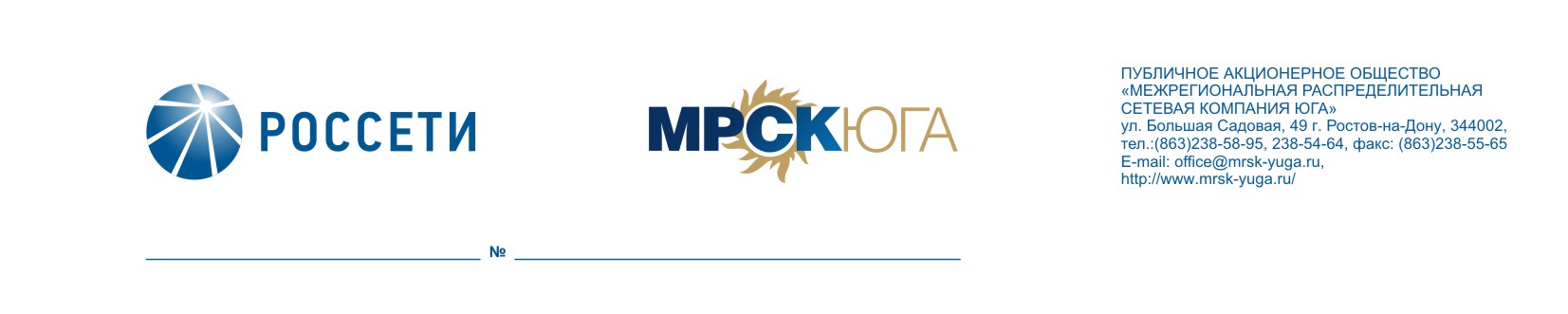 ПРОТОКОЛ заседания Совета директоров ПАО «МРСК Юга»г. Ростов-на-Дону06.03.2018                                                                                                                        №264/2018Форма проведения заседания: заочная (опросным путём)Члены Совета директоров, принявшие участие в заочном голосовании: Архипов С.А., Денискина О.С., Коляда А.С., Мещеряков А.Н., Ожерельев А.А., Панкстьянов Ю.Н., Серов А.Ю., Спирин Д.А., Фадеев А.Н., Филькин Р.А., Эбзеев Б.Б. Опросные листы не предоставили и не приняли участие в голосовании: нет.Кворум имеется.Дата составления протокола: 07.03.2018.ПОВЕСТКА ДНЯО рассмотрении предложений акционеров Общества по внесению вопросов в повестку дня годового Общего собрания акционеров Общества и по выдвижению кандидатов в органы управления и контроля Общества.Об определении даты заседания Совета директоров по рассмотрению вопросов, связанных с подготовкой к проведению годового Общего собрания акционеров Общества.Вопрос №1: О рассмотрении предложений акционеров Общества по внесению вопросов в повестку дня годового Общего собрания акционеров Общества и по выдвижению кандидатов в органы управления и контроля Общества. РЕШЕНИЕ:Включить в список кандидатур для голосования по выборам в Совет директоров Общества следующих кандидатов:2. Включить в список кандидатур для голосования по выборам в Ревизионную комиссию Общества следующих кандидатов:Итоги голосования:Решение принято единогласно.Вопрос №2: Об определении даты заседания Совета директоров по рассмотрению вопросов, связанных с подготовкой к проведению годового Общего собрания акционеров Общества.РЕШЕНИЕ:Определить дату заседания Совета директоров Общества, проводимого для рассмотрения вопросов, связанных с подготовкой к проведению годового Общего собрания акционеров Общества (в том числе вопросов об определении даты, места и времени проведения годового Общего собрания акционеров, времени начала регистрации лиц, участвующих в годовом Общем собрании акционеров Общества; об утверждении повестки дня годового Общего собрания акционеров; об утверждении даты определения (фиксации) лиц, имеющих право на участие в годовом Общем собрании акционеров; об утверждении формы и текста бюллетеней для голосования на годовом Общем собрании акционеров Общества и т.д.) - не позднее 04 мая 2018 года.Итоги голосования:Решение принято единогласно.№п/пКандидатура, предложенная акционером(-ами) для включения в список для голосования по выборам в Совет директоров ОбществаДолжность, место работы кандидата, предложенного акционером (-ами) для включения в список для голосования по выборам в Совет директоров ОбществаФ.И.О. /наименование акционера (-ов), предложившего кандидатуру для включения в список для голосования по выборам в Совет директоров ОбществаКоличество голосующих акций Общества, принадлежащих акционеру (-ам)(в процентах)1Спирин Денис АлександровичДиректор по корпоративному управлению Представительства компании «Просперити Кэпитал Менеджмент (РФ) Лтд.»Компания Ланкренан Инвестментс Лимитед («Lancrenan Investments Limited»)3,592Филькин Роман
АлексеевичДиректор, электроэнергетика, машиностроение Представительства компании «Просперити Кэпитал Менеджмент (РФ) Лтд.»Компания Ланкренан Инвестментс Лимитед («Lancrenan Investments Limited»)3,593Шевчук Александр ВикторовичИсполнительный директор Ассоциации профессиональных инвесторовКомпания Ланкренан Инвестментс Лимитед («Lancrenan Investments Limited»)3,594Морозов Андрей Владимирович Юридический директор Ассоциации профессиональных инвесторовКомпания Ланкренан Инвестментс Лимитед («Lancrenan Investments Limited»)3,595Архипов Сергей АлександровичГлавный советник
ПАО «Россети»ПАО «Россети»65,126Коляда АндрейСергеевичНачальник Управления ценных бумаг и раскрытия информации  Департамента корпоративного управления и взаимодействия с акционерами и инвесторами ПАО «Россети»ПАО «Россети»65,127Мещеряков Андрей НиколаевичНачальник отдела сопровождения проектно-изыскательских работ и оформления разрешительной документации Департамента капитального строительства 
ПАО «Россети»ПАО «Россети»65,128Ожерельев Алексей АлександровичНачальник управления организации деятельности Правления, Совета директоров и взаимодействия с акционерами и инвесторами Департамента корпоративного управления и взаимодействия с акционерами и инвесторами ПАО «Россети»ПАО «Россети»65,129Панкстьянов Юрий НиколаевичСоветник
ПАО «Россети»ПАО «Россети»65,1210Перец Алексей
ЮрьевичГлавный советник 
ПАО «Россети»ПАО «Россети»65,1211Селиванова Людмила ВасильевнаГлавный советник 
ПАО «Россети»ПАО «Россети»65,1212Сергеева Ольга
АндреевнаЧлен Правления, Заместитель Генерального директора - руководитель Аппарата ПАО «Россети»ПАО «Россети»65,1213Серов АлексейЮрьевичДиректор Департамента финансов 
ПАО «Россети»ПАО «Россети»65,1214Шайдуллин ФаритГабдулфатовичНачальник Аналитического управления Ситуационно-аналитического центра ПАО «Россети»ПАО «Россети»65,1215Эбзеев Борис
БорисовичГенеральный директор ПАО «МРСК Юга»ПАО «Россети»65,12№№ п/пКандидатура, предложенная акционером (-ами) для включения в список для голосования по выборам в Ревизионную комиссию ОбществаДолжность, место работы кандидата, предложенного акционером (-ами) для включения в список для голосования по выборам в Ревизионную комиссию ОбществаФ.И.О. / наименование акционера (-ов), предложившего кандидатуру для включения в список для голосования по выборам в Ревизионную комиссию ОбществаКоличество голосующих акций Общества, принадлежащих акционеру (-ам)(в процентах)1Лелекова Марина АлексеевнаДиректор Департамента контрольно-ревизионной деятельности 
ПАО «Россети»ПАО «Россети»65,122Кабизьскина ЕленаАлександровнаЗаместитель начальника Управления ревизионной деятельности Департамента контрольно-ревизионной деятельности
ПАО «Россети»ПАО «Россети»65,123Ерандина ЕленаСтаниславовнаГлавный эксперт Контрольно-экспертного управления Департамента контрольно-ревизионной деятельности 
ПАО «Россети»ПАО «Россети»65,124Кириллов АртемНиколаевичЗаместитель начальника Управления ревизионной деятельности Департамента контрольно-ревизионной деятельностиПАО «Россети»ПАО «Россети»65,125Ким СветланаАнатольевнаНачальник Управления ревизионной деятельности Департамента контрольно- ревизионной деятельности
ПАО «Россети»ПАО «Россети»65,12Архипов С.А.-«ЗА»Серов А.Ю.-«ЗА»Денискина О.С.-«ЗА»Спирин Д.А.-«ЗА»Коляда А.С.-«ЗА»Фадеев А.Н.-«ЗА»Мещеряков А.Н.-«ЗА»Филькин Р.А.-«ЗА»Ожерельев А.А.-«ЗА»Эбзеев Б.Б.-«ЗА»Панкстьянов Ю.Н.-«ЗА»Архипов С.А.-«ЗА»Серов А.Ю.-«ЗА»Денискина О.С.-«ЗА»Спирин Д.А.-«ЗА»Коляда А.С.-«ЗА»Фадеев А.Н.-«ЗА»Мещеряков А.Н.-«ЗА»Филькин Р.А.-«ЗА»Ожерельев А.А.-«ЗА»Эбзеев Б.Б.-«ЗА»Панкстьянов Ю.Н.-«ЗА»Председатель Совета директоровС.А. АрхиповКорпоративный секретарьЕ.Н. Павлова